Муниципальное общеобразовательное учреждение«Средняя общеобразовательная школа №32 имени 177 истребительного авиационного московского полка»Г. о. Подольск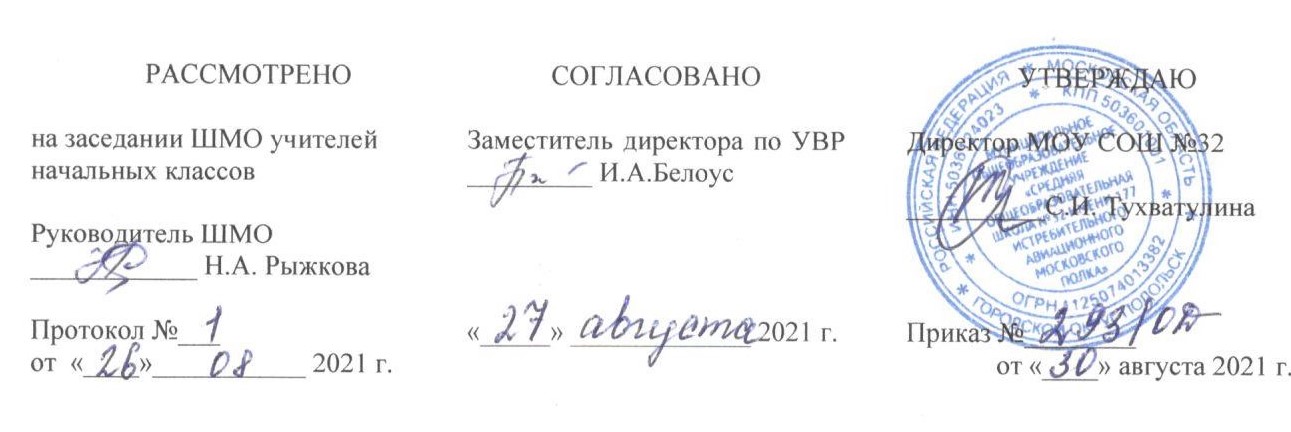 РАБОЧАЯ ПРОГРАММАПО ЛИТЕРАТУРНОМУ ЧТЕНИЮ(УМК «Перспектива»)3 А, Б классыУчебных недель:34Количество часов в неделю: 3,5Количество часов в год: 119                                                                                     Составители:                                                                                                                                                                          учителя начальных классов                                                                               Мельникова Ирина Ивановна                                                                                       Рыжкова Надежда Александровна2021 – 2022 УЧЕБНЫЙ ГОДСодержаниеОбщие цели учебного предмета «Литературное чтение»Рабочая программа по учебному предмету «Литературное чтение» для 3 класса разработана и составлена в соответствии с ООП НОО МОУ СОШ №32 на основе федерального государственного образовательного стандарта начального общего образования, авторской программы по предмету «Литературное чтение» Л.Ф. Климановой, М.В. Бойкиной (М.: Просвещение, 2017 г.) Реализация программы предполагает использование УМК «Перспектива». В соответствии с образовательной программой школы, на изучение предмета «Литературное чтение» в 3 классе отведено 136 часов из расчета 4 часа в неделю.Основные цели изучения «Литературного чтения» в школе:развитие навыков сознательного, правильного, беглого и выразительного чтения, а также коммуникативно-речевых умений при работе с текстами литературных произведений; формирование навыка чтения про себя; приобретение умения работать с разными видами информации;приобщение младших школьников к чтению художественной литературы и восприятию её как искусства слова; развитие эмоциональной отзывчивости;обогащение личного опыта учащихся духовными ценностями, которые определяют нравственно-эстетическое отношение человека к людям и окружающему миру;введение учащихся в мир детской литературы; формирование у начинающего читателя интереса к книге, истории её создания и потребности в систематическом чтении литературных произведений, навыков работы с книгой и текстом, читательской самостоятельности и познавательной активности при выборе книг; овладение первоначальными навыками работы с учебными и научно-познавательными текстами.Планируемые результаты освоения учебного предмета«Литературное чтение»Данная	программа	позволяет	добиваться	следующих	результатов	освоения образовательной программы основного общего образования:Личностные:У обучающегося будут сформированы:внутренняя позиция школьника на уровне положительного отношения к уроку литературного чтения и к процессу чтения; ориентация на содержательные моменты школьной действительности;мотивация обращения к художественному произведению как источнику эстетического наслаждения; мотивация обращения к справочной и энциклопедической литературе как источнику получения информации;первоначальные представления о нравственных понятиях (поступок, честность, верность слову), отраженных в литературных произведениях;умение отвечать на вопрос: «Что значит поступать по совести, жить по совести?»;умение самостоятельно понимать мотивы поступков героев произведения; соотносить их с реальными жизненными ситуациями; делать свой нравственный выбор.способность к самооценке своей работы на основе самостоятельно выбранных критериев или образца.Обучающиеся получат возможность сформировать:осознание роли книги в мировой культуре;рассматривать книгу как нравственную ценность;осознание, что такое тщеславие, гнев, самообладание;осознание нравственного смысла понятий: поступок, подвиг.Метапредметные РегулятивныеОбучающиеся научатся:самостоятельно формулировать тему и цели урока, систему вопросов, рассматриваемую на уроке; • составлять возможный план действий совместно с учителем;работать в соответствии с заявленным планом;корректировать свою деятельность в соответствии с допущенными ошибками;вырабатывать критерии оценки в диалоге с учителем и определять степень успешности выполнения задания.Обучающиеся получат возможность научиться:планировать свои действия в соответствии с поставленной задачей и условиями ее реализации, в том числе во внутреннем плане;осуществлять итоговый и пошаговый контроль по результату;оценивать правильность выполнения действия на уровне адекватной ретроспективной оценки.ПознавательныеОбучающиеся научатся:осуществлять поиск необходимой информации для выполнения учебных заданий в учебной и справочной литературе;устанавливать причинно-следственные связи в тексте; пересказывать текст, создавать собственное высказывание по аналогии;находить необходимые слова в тексте; используя опорные слова, составлять свое высказывание;самостоятельно составлять план к прочитанному или прослушанному произведению; на его основе самостоятельно представлять героев, событие.Обучающиеся получат возможность научиться:использовать разные виды чтения: изучающее, просмотровое, ознакомительное и выбирать разные виды чтения в соответствии с поставленными задачами;работать с текстом, иллюстрацией, схемой, таблицей;преобразовывать информацию из одной формы в другую (составлять план, таблицу, схему);пользоваться справочной и энциклопедической литературой.Коммуникативные УУД Обучающиеся научатся:составлять высказывание под руководством учителя в устной и письменной форме;владеть монологической и диалогической формами речи;высказывать и обосновывать свою точку зрения;слушать и слышать других, пытаться понять иную точку зрения, быть готовым корректировать свою точку зрения;строить понятные для партера (собеседника) высказывания;договариваться	и	приходить	к	общему	решению	в	совместной	деятельности.Обучающиеся получат возможность научиться:участвовать в коллективной работе; планировать работу группы в соответствии с поставленным заданием;готовить самостоятельно проекты;создавать письменное высказывание с обоснованием своих действий.ПредметныеВиды речевой и читательской деятельности Обучающиеся научатся:осознавать значимость чтения для дальнейшего обучения; понимать цель чтения;использовать простейшие приемы анализа различных видов текста; самостоятельно определять главную мысль произведения на основе выбранной пословицы;устанавливать причинно-следственные связи; задавать самостоятельно вопросы по прочитанному или прослушанному произведению;самостоятельно делить текст на части; озаглавливать части; пересказывать текст на основе плана подробно, кратко; самостоятельно давать характеристику героям произведения; сравнивать героев одного произведения;находить самостоятельно книгу в библиотеке по заданным параметрам; называть выставку книг; классифицировать и группировать книги в соответствии с заданными параметрами.составлять рассказы на тему; представлять свои рассказы в группе; оценивать в соответствии с представленными образцами;Обучающиеся получат возможность научиться:сравнивать произведения разных жанров; группировать их по заданным признакам, определять отличительные особенности;сравнивать произведения художественной и научно-познавательной литературы; находить необходимую информацию в научно-познавательном тексте для подготовки сообщения;сравнивать произведения живописи и литературы; готовить рассказ о картине на основе выделения объектов картины.Круг детского чтенияОбучающиеся научатся:составлять рассказ о книге на основе аннотации и содержания;самостоятельно составлять аннотацию;самостоятельно заполнять каталожную карточку;пользоваться алфавитным и систематическим каталогами для поиска книги, другой необходимой информации.Обучающиеся получат возможность научиться:самостоятельно организовывать выставку по заданным параметрам;рассказывать о книге; составлять на нее отзыв.Литературоведческая пропедевтика Обучающиеся научатся:сравнивать	научно-познавательный	и	художественный	тексты;	определять	их отличительные особенности;выявлять особенности героя художественного рассказа;выявлять особенности юмористического произведения;определять сравнения, олицетворения, подбирать свои сравнения, олицетворения.Обучающиеся получат возможность научиться:определять конкретный смысл понятий: притчи, былины, мифы, литературная сказка;различать виды устного народного творчества; выявлять особенности каждого вида;сравнивать пословицы и поговорки разных народов; группировать пословицы и поговорки по темам;сравнивать былину и сказочный текст;сравнивать поэтический и прозаический тексты былины;определять ритм стихотворения.Творческая деятельность Обучающиеся научатся:выразительно читать, выявляя авторское отношение к изображаемому, передавать настроение при чтении;составлять самостоятельно тексты разных жанров;писать отзыв на книгу.Обучающиеся получат возможность научиться:выполнять творческий пересказ; рассказывать от лица разных героев произведения; самостоятельно составлять рассказ на основе художественного произведения, репродукций картин, серии иллюстраций, личного опыта Содержание учебного предмета.Содержание учебного предмета «Литературное чтение»Книги – мои друзья (5 ч)Знакомство с новой учебной книгой; книги, прочитанные летом; рукописные книги Древней Руси; Поучения Владимира Мономаха; первопечатник (друкарь) Иван Федоров;«Азбука» - главная книга первопечатника Ивана Федорова; поучительные наставления из Библии в «Азбуке»; музей книги.Жизнь дана на добрые дела (17 ч)Система нравственных ценностей: благородный поступок, честность, верность слову. Владимир Даль – собиратель мудрости народной («Пословицы и поговорки русского народа»).Работа с текстом повествовательного характера: определение главной мысли, деление текста на части, составление плана, подготовка выборочного пересказа, составление текста- отзыва.Волшебные сказки (15 ч)Народные сказки: сказки о животных, бытовые сказки, волшебные сказки. Особенности построения волшебной сказки. Язык волшебной сказки. Сказочные предметы. Сказочные превращения. Герои волшебной сказки.Библиотека: тематический каталог, алфавитный каталог, библиографическая карточка, каталожная карточка.Люби все живое (20 ч)Художественный рассказ. Автор — рассказчик. Характеристика героя произведения. Научно познавательный рассказ. Энциклопедия. Периодическая литература. Журнал.Картины русской природы (12 ч)Лирическое стихотворение. Наблюдение. Пейзаж. Средства художественной выразительности: сравнения, олицетворения, эпитеты. Выразительное чтение лирического стихотворения.Великие русские писатели (30 ч)Литературная сказка; сказка в стихах; мотивы народной сказки; особенности построения сказки. Басня; особенности построения басни; характеристика героев.Иллюстрация; иллюстратор.Литературная сказка (19 ч)Сказки народные; сказители; собиратели сказок; обработка сказок.Литературные сказки; авторские сказки; особенности литературных сказок (развитие действия, характеристика героя); предисловие.Полный и краткий пересказ. Составление плана.Картины родной природы (18 ч)Творчество. Стихотворение; лирическое стихотворение; настроение; картины природы. Рассказ; лирический рассказ; настроение; картины природы.Тематическое планирование№ п/пРазделыКоличество часовна изучение1.Книги—мои друзья52.Жизнь дана на добрые дела173.Волшебные сказки154.Люби все живое205.Картины русской природы126.Великие русские писатели307.Литературная сказка198.Картины родной природы18Итого136